19 мая 2023 года в Доме культуры ветеранов состоялся литературный час «У этих сёл, у этих речек» с писателями-земляками Колосовым Александром, Шуткиной Анной и Иваном Черненьким.В уютном зале собрались люди серебряного возраста. Открыла встречу директор Дома культуры ветеранов Сахно Алла Максимовна, поздравив всех школьников времен СССР с днём пионерии.Самобытные авторы представили на суд зрителей авторские произведения о весенней природе своей малой родины.Соратница по перу Соколова Наталья порадовала слушателей своими новыми произведениями, а Александр Михайлович под гитару исполнил  песни собственного сочинения.Встреча с поэтами принесла всем присутствующим массу положительных эмоций!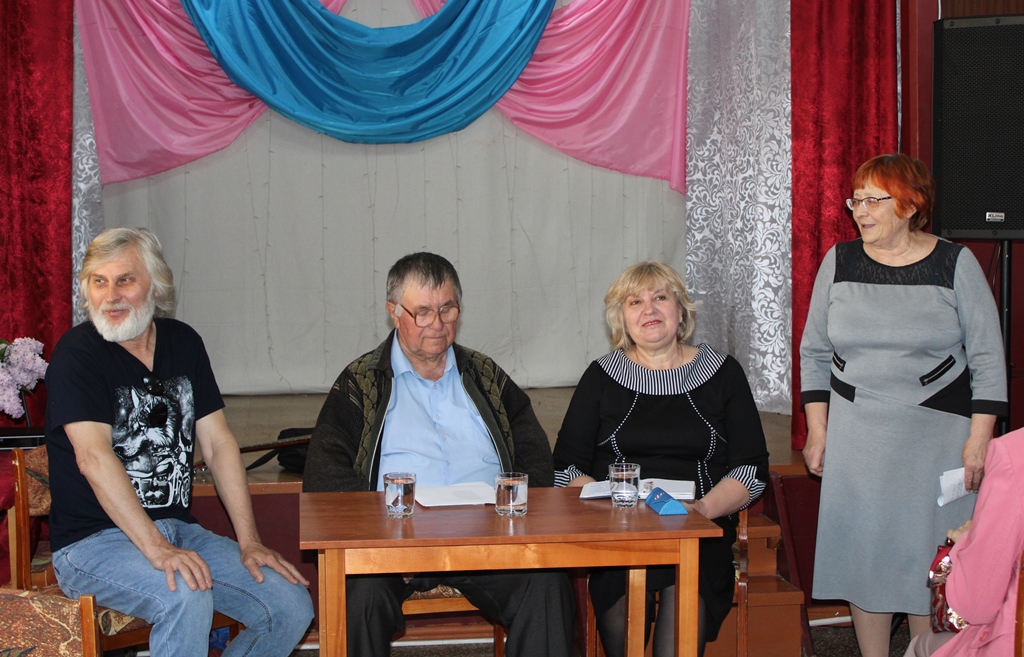 